Họ và tên: Lê Thị Mỹ ChâuĐề tài: Nghiên cứu thu nhận chất thơm từ chi gừng (zingiber) thuộc họ gừng (zingiberaceae) và ứng dụng trong công nghệ thực phẩm.Thời gian đào tạo: từ 2013 đến 2017Người hướng dẫn: 	HD1: PGS. TS Nguyễn Thị Minh Tú – Viện Công nghệ Sinh học và Công nghệ thực phẩm – Trường Đại học Bách khoa Hà Nội	HD2: GS. TS. Trần Đình Thắng – Viện Công nghệ Hóa, Sinh-Môi trường -  Trường Đại học VinhE-mail: lemychau83@gmail.com Full name: Le Thi My ChauSubject: Research into ginger flavor from Zingiber genus (Zingiberaceae family) and application in food technology.Formation duration: from 2013 to 2017Supervisors: 	1. Ass. Prof. Dr. Nguyen Thi Minh Tu – School of Biotechnology and Food technology	2. Prof. Dr. Tran Dinh Thang – School of Technology of Chemistry, Biology and EnvironmentE-mail: lemychau83@gmail.com 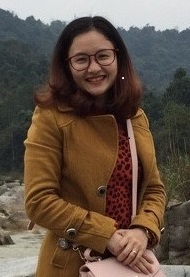 THÔNG TIN NGHIÊN CỨU SINHPhD student’s information